Profilbogen für Bewerber/innen den konsekutiven Masterstudiengang »Gesundheitsbezogende Soziale Arbeit« 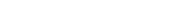 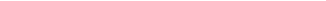 Nachname, Vorname: Bisherige Abschluss: Bisherige Hochschule: 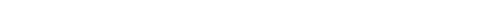 1) Interessenschwerpunkte innerhalb des bisherigen Studiums 2) Für das Profil des Masterstudiengangs relevante Erfahrungen in der Praxis 3) Zielperspektive für das Masterstudium (persönliche, berufliche, inhaltliche Interessen) 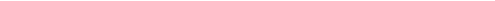 4) Mögliche Forschungsinteressen 